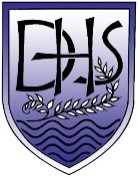 DISS HIGH SCHOOLCleanerScale AResponsible to the Lead CleanerGeneral Responsibilities & Duties:To ensure the cleaning equipment is kept in a clean and working order.To be fully aware and to comply with the instructions under the Controlof Substances Hazardous to Health (C.O.S.S.H.).To be fully aware of and to comply with all departmental instructions and procedures relating to Health and Safety at Work and to recognise the responsibilities required under the Health and Safety at Work legislation.To perform such other duties of a like nature as required by the Headteacher. Specific Duties:To work under the direct supervision of the Leading Cleaner. To clean designated areas of the school to the standard laid down by the Site Officer and Lead CleanerTo let the school know before 6am (morning) 3pm (afternoon) if you are unable to attend your shift.To report any problems to the Leading Cleaner.Working Hours:Hours of work: 15 hours per week, term time only3:30pm to 6:30pm, Monday to Friday Salary:The salary will be on Scale A, pro-rata SafeguardingDiss High School is committed to safeguarding the welfare of all of its students and all staff must have an enhanced DBS check and satisfactory references.  All posts are likely to come under the requirements of the Childcare (Disqualification) 2009 Regulations and the successful applicant will be required to complete a declaration form to establish whether they are disqualified under these regulations.PERSON SPECIFICATION – CLEANERCRITERIAESSENTIALDESIRABLEEVIDENCEQualificationsSkills/CompetenciesKnowledge